Rent Consultation 2023-24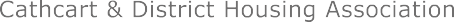 RETURN SHEET	CONSULTATION QUESTIONS	Please return this form to: Cathcart & District Housing Association, 3-5 Rhannan Road, Glasgow, G44 3AZ by Friday 13th January 2023.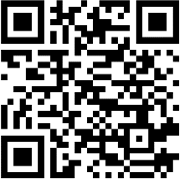 Alternatively, please scan the QR code on your phone or tablet to access the form.Do you agree being allocated a property in Cathcart provides a better life balance than other areas in Glasgow?Yes ❏ / No ❏Do you believe CDHA continues to invest in our properties?Yes ❏ / No ❏Are you aware of the Government requirement to address climate change and net carbon zero by 2045?Yes ❏ / No ❏Do you think it is a reasonable aim to be at least on a par with the national average for rental charges in Cathcart?Yes ❏ / No ❏Do you think we have set our proposals at a reasonable level?Yes ❏ / No ❏Please indicate which proposal you support (please tick):Please indicate which proposal you support (please tick):